Расписание ОГЭ – 2018Выписка из приказаМинобрнауки России № 1097 от 10.11 2017г. «Об утверждении единого расписания и продолжительности проведения основного государственного экзамена по каждому учебному предмету, перечня средств обучения и воспитания, используемых при его проведении в 2018г.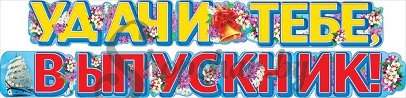 дата ОГЭпредмет25 мая (пт)иностранные языки26 мая (сб)иностранные языки29 мая (вт)русский язык31 мая (чт)обществознание, биология, информатика и ИКТ, литература2 июня (сб)физика, информатика и ИКТ5 июня (вт)математика7 июня (чт)история, химия, география, физика9 июня (сб)обществознание20 июня (ср)резерв: русский язык21 июня (чт)резерв: математика22 июня (пт)резерв: обществознание, биология, информатика и ИКТ, литература23 июня (сб)резерв: иностранные языки25 июня (пн)резерв: история, химия, физика, география28 июня (чт)резерв: по всем предметам29 июня (пт)резерв: по всем предметам